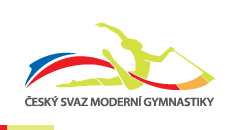 KVALIFIKAČNÍ ŘÁD Trenéři moderní gymnastikySměrnice ČSMG č.4 TR5. novela platná od 1.9. 2016 Čl. 1 ZÁKLADNÍ USTANOVENÍ Čl. 2KVALIFIKACE TRENÉRŮ ( TR)S ohledem na tradici se v moderní gymnastice jednotlivé stupně kvalifikací označují jako třídy. MŠMT ČR a mezinárodní instituce používají termín licence. Licence A odpovídá kvalifikaci T/I, licence B kvalifikaci T/II a licence C kvalifikaci T/III. 2.1. 	Kvalifikaci TR získává člen/ ka ČSMG na základě splnění podmínek daných touto směrnicí2.2.    TR mohou získat tyto úrovně kvalifikace TR I. třídy -  školí vysoké školy TR II. třídy školí ČSMG ve spolupráci s vysokou školou TR III. třídy školí příslušná oblastní komise  ve spolupráci s ČSMGinstruktorka školí příslušná oblastní komise ve spolupráci s ČSMG2. 3.   ČSMG potvrdí kvalifikaci trenérky I třídy cizinci pouze na základě nostrifikace dokladu o absolvování školy či školení v jiném státu. U kvalifikace trenérka I. třídy nostrifikaci může vystavit pouze FTVS UK Praha nebo FSpS MU Brno, u nižších trenérských kvalifikací předsednictvo svazu na návrh úseku metodiky a školení trenérek. Čl. 3 PODMÍNKY PRO ZÍSKÁNÍ KVALIFIKACE Pro získání kvalifikace je nutno splnit následující podmínky: a) členství v ČSMG b) dosažení věku 18 let c) pro instruktorky moderní gymnastiky dosažení věku 15 let d) úspěšné vykonání přijímacího řízení a zkoušek v rámci ČSMG nebo v rámci vzdělávání mimo ČSMG (pokud je stanoveno)e) předepsaná praxe a kvalifikační třída f) popřípadě požadovaná výkonnost Čl. 4 PŘIJÍMACÍ POHOVORY, PRŮBĚH ŠKOLENÍ, ZKOUŠKY 4.1. Školitel má právo provést výběr přihlášených uchazeček, resp. může vyhlásit přijímací pohovory v teoretických předmětech praktickou zkoušku 4.2. Obsah a rozsah školení je stanoven osnovami.4.3. Závěrečné zkoušky na všech druzích školení musí být teoretické předmětypraktická zkouškamůže být zadána i písemná práceČl. 5 PLATNOST KVALIFIKACE, PRODLUŽOVÁNÍ KVALIFIKACE. 5.1. Doba platnosti kvalifikace trenérka, instruktorka moderní gymnastiky respektuje čtyřletý OH cyklus, tzn. že platnost kvalifikací končí k 31.12. v roce konání letních olympijských her s roční karenční lhůtou na obnovení kvalifikace. 5.2. Kvalifikace trenérka moderní gymnastiky I. třídy získaná na základě absolvování tělovýchovné fakulty s příslušnou specializací či TŠ se prodlužuje na základě  předložení kopií diplomu a vysvědčení absolvování doškolení na nová pravidla pořádané ČSMG 5.3. Kvalifikace trenérka moderní gymnastiky II. třídy se prodlužuje na základě  předložení kopií osvědčení ( certifikátu) absolvování doškolení na nová pravidla pořádané ČSMG 5.4. Kvalifikace trenérka moderní III. třídy se prodlužuje na základě absolvování doškolení na nová pravidla pořádané ČSMG nebo oblastní komisí 5.5. Kvalifikace instruktorka moderní gymnastiky se prodlužuje na základě potvrzení mateřského oddílu o aktivní činnosti. Po dovršení 18-ti let může instruktorka moderní gymnastiky zažádat o udělení kvalifikace trenérka III třídy. Žádost vyřizuje úsek metodiky a školení ČSMG a musí obsahovat tyto náležitosti předložení certifikátupotvrzení mateřského oddílu o aktivní činnosti instruktorky MG Čl. 6 PODMÍNKY PRO ZÍSKÁNÍ KVALIFIKACE NA ZÁKLADĚ DOSAŽENÉ VÝKONNOSTI. 6.1. Nositelky platné MT jednotlivkyň mohou získat kvalifikaci trenérky III. třídy bez absolvování přijímacích pohovorů a účasti na školení pouze na základě úspěšného vykonání zkoušek. 6.2. Nositelky platné MT jednotlivkyň mohou získat kvalifikaci trenérky II. třídy přímo (bez kvalifikace trenérky III. třídy) na základě úspěšného absolvování přijímacích zkoušek, absolvování školení a vykonání závěrečných zkoušek. Čl. 7 ŠKOLITELÉ, OSNOVA A ROZSAH ŠKOLENÍ 7.1.. Školení trenérek III. třídy / instruktorek Školení i závěrečné zkoušky trenérek moderní gymnastiky III. třídy a instruktorek moderní gymnastiky jsou ve stejném rozsahu. a) Pořadatel oblastní komise ČSMG, lektorsky zajišťuje TMK ČSMGb) Podmínky přijetí členství v ČSMG dosažení 18 let, pro instruktorky 15 let (instruktorky moderní gymnastiky mladší 18-ti let mohou vést hodiny výhradně pod přímým vedením trenérky moderní gymnastiky) doporučení mateřské tělovýchovné jednoty vykonání případných přijímacích zkoušek Pořadatel školení je povinen v roce, kdy chce školení pořádat na začátku kalendářního roku objednat u TMK ČSMG lektorské zabezpečení pomocí mobilní akademie ČSMG, a to vždy do 31.1 příslušného roku. Organizačně si školení zajišťují oblasti samy, výnos je oblastí. Oblasti ale musí lektorům mobilní akademie uhradit cestovné, eventuálně ubytování a lektorné ( á 300 Kč/hod). Lektoři mobilní akademie musí být schváleni ČSMG. Poznámka: Po skončení školení zašle pořadatel na sekretariát svazu: seznam frekventantek a výsledky zkoušek vyplněné registrační karty, fotografii 3,5 x 4,5 a popřípadě starý registrační průkaz, poplatek za vystavení nového registračního průkazu.Osnova školení7.2.Školení trenérek II. třídy a) Školitel FTVS UK nebo FSpS MU ve spolupráci s ČSMG b) Podmínky přijetí členství v ČSMG dosažení 18 let jeden rok praxe jako trenérka III. třídy či instruktorka moderní gymnastiky doporučení mateřské tělovýchovné jednoty vykonání případných přijímacích zkoušek Pořadatel školení je povinen si před zahájením akce ( respektive před zasláním přihlášky k akreditaci na MŠMT) nechat schválit předsednictvem ČSMG vedoucí akce a lektorský sbor. Lektoři musí mít minimálně kvalifikaci T/I. Po skončení akce zašle vedoucí školení na sekretariát svazu krátkou zprávu o průběhu školení (místo konání, forma školení, návrhy na úpravu osnov školení …. ) seznam lektorského sboru a rozsah jejich úvazku seznam frekventantek a výsledky zkoušek vyplněné registrační karty, fotografii 3,5 x 4,5 a popřípadě starý registrační průkaz, poplatek za vystavení nového registračního průkazu Osnova školení 7.3. KVALIFIKACE TRENÉRKA I. TŘÍDY / TYPY STUDIA A PODMÍNKY a) Bakalářské studium s trenérskou specializací (FTVS UK Praha, FSpS Brno)b) Trenérská škola (FTVS UK Praha, FSpS MU Brno), 2 roky kombinovaného (dálkového) studia Podmínky přijetí členka ČSMG maturita 1 rok praxe T/II   doporučení mateřské TJ a ČSMG Čl.8 VŠEOBECNÁ A ZÁVĚREČNÁ USTANOVENÍ 8.1. Výklad směrnice provádí příslušný odborný úsek metodiky a školení trenérek ČSMG8.2. Tímto se ruší směrnice ze dne 1.9.2007 8.3. Směrnice nabývá platnosti dnem 1.9.2016